ถึง  สำนักงานส่งเสริมการปกครองท้องถิ่นจังหวัด 			ตามหนังสือกรมส่งเสริมการปกครองท้องถิ่น ด่วนที่สุด ที่ มท 0820.3/ว 190 ลงวันที่ 
21 มกราคม 2565 เรื่องขอความอนุเคราะห์ประชาสัมพันธ์การอบรมเชิงปฏิบัติการ “แนวทางการจัดทำข้อมูลก๊าซเรือนกระจกสำหรับองค์กรปกครองส่วนท้องถิ่น ครั้งที่ 2” นั้น 	กรมส่งเสริมการปกครองท้องถิ่น ได้รับการประสานจากองค์การบริหารก๊าซเรือนกระจก (องค์การมหาชน) ขอเปลี่ยนแปลงกำหนดจัดอบรมเชิงปฏิบัติการ ““แนวทางการจัดทำข้อมูลก๊าซเรือนกระจกสำหรับองค์กรปกครองส่วนท้องถิ่น ครั้งที่ 2” เป็นวันจันทร์ที่ 21 กุมภาพันธ์ 2565 เวลา 08.30 – 17.00 น. ณ ห้องคัทลียา 2 – 3 ชั้น 4 โรงแรมฟรายเดย์ อุตรดิตถ์ จังหวัดอุตรดิตถ์ รายละเอียดปรากฏตามสิ่งที่ส่งมาด้วยนี้กองสิ่งแวดล้อมท้องถิ่นกลุ่มงานทรัพยากรธรรมชาติ
โทร. ๐-๒๒๔๑-๙๐๐๐ ต่อ 2113ที่ มท ๐๘20.3/   		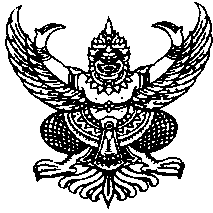 